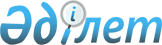 О признании утратившим силу постановление акимата Ескельдинского района от 29 мая 2017 года №104 "Об установлении квоты рабочих мест для трудоустройства лиц, освобожденных из мест лишения свободы"Постановление акимата Ескельдинского района области Жетісу от 20 февраля 2024 года № 37. Зарегистрировано Департаментом юстиции области Жетісу 21 февраля 2024 года № 146-19
      В соответствии со статьей 27 Закона Республики Казахстан "О правовых актах", акимат Ескельдинского района ПОСТАНОВЛЯЕТ:
      1. Признать утратившим силу постановление акимата Ескельдинского района № 104 от 29 мая 2017 года "Об установлении квоты рабочих мест для трудоустройства лиц, освобожденных из мест лишения свободы" (зарегистрировано в Реестре государственной регистрации нормативных правовых актов за № 112786).
      2. Настоящее постановление вводится в действие по истечении десяти календарных дней после дня его первого официального опубликования.
					© 2012. РГП на ПХВ «Институт законодательства и правовой информации Республики Казахстан» Министерства юстиции Республики Казахстан
				
Е. Ахметов
